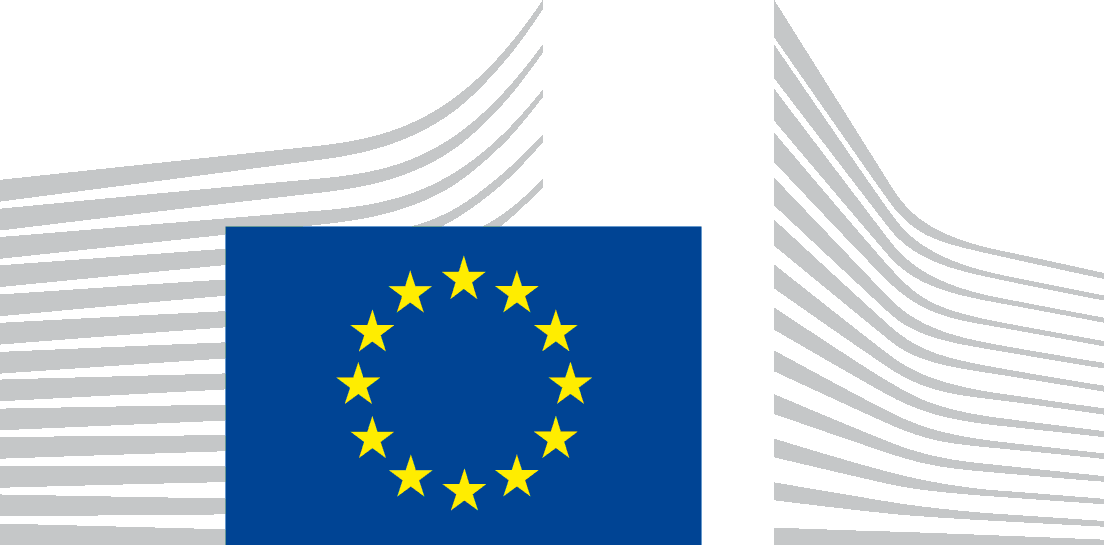 TECHNICAL SUPPORT INSTRUMENT (TSI) PROGRAMME
Regulation (EU) 2021/240 (TSI Regulation) ()REQUEST FOR TECHNICAL SUPPORT(Article 9 of the TSI Regulation)DEADLINE: 31 October 2024To be submitted [by/via] INITIATE THE REQUEST IN THE SYSTEMAt the end of the window, you will see the details of your identifier -the one you are using to create the request and that will be associated to this action when you finish the process. You will also see the list of authorities included as participants or as observers of the request (list available to the view of all the participating BAs in the case of a multi-country “on behalf” request). Please, see example of how it will look below: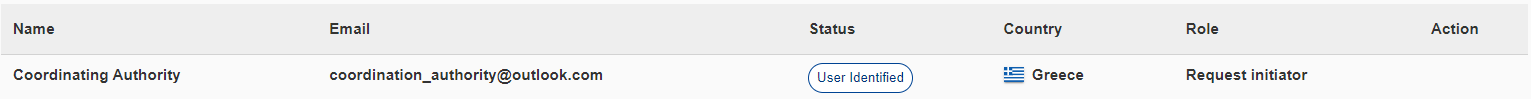 ACTORSPersonal data provided in the request for technical support are processed in accordance with the applicable data protection rules. The privacy statement explaining the processing of personal data can be found in section 7 of record DPR-EC-04667 “Submission and assessments of requests for technical support under the Technical Support Instrument”, at the following link: https://ec.europa.eu/dpo-register/detail/DPR-EC-04667SECTION 1 – PROBLEM / NEEDSSECTION 2 –DESCRIPTION OF REQUESTED SUPPORTSECTION 3 - CIRCUMSTANCESSECTION 4 – AGREEMENT TO COMMUNICATION DISCLAMERSPlease see the disclaimers here. In order to “send for review” your request in the platform, you must click and confirm that you “read and understood the disclaimer”. 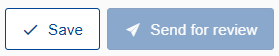 -----------------------------------------------CHECK (only for coordinating authorities before submission) DISCLAIMERSType of support request: *Type of support request: *Title of the request: *MULTI-COUNTRY REQUESTMULTI-COUNTRY REQUESTMULTI-COUNTRY REQUESTInstructions for the following question:For PACE, please select ‘Yes’ and submit the request as a multi-country only in case more than one participating Member State is aiming to send civil servants.Instructions for the following question:For PACE, please select ‘Yes’ and submit the request as a multi-country only in case more than one participating Member State is aiming to send civil servants.Instructions for the following question:For PACE, please select ‘Yes’ and submit the request as a multi-country only in case more than one participating Member State is aiming to send civil servants.0.1 *Is this a multi-country request? (a multi-country request is a request developed and/or submitted in collaboration with one or more authorities of other Member State(s))The following question will be displayed only if the user selects “Yes” to 0.1 question. The display of question 0.3 will depend on the answer to the type of multi-country request. See options below.The following question will be displayed only if the user selects “Yes” to 0.1 question. The display of question 0.3 will depend on the answer to the type of multi-country request. See options below.The following question will be displayed only if the user selects “Yes” to 0.1 question. The display of question 0.3 will depend on the answer to the type of multi-country request. See options below.0.2 *Please indicate the type of this multi-country requestINSTRUCTIONS TO ADD PARTICIPATING BENEFICIARY AUTHORITIES OF OTHER MEMBER STATES:For multi-country requests with the “on-behalf” modality: under this modality the request initiator (“lead authority”) must invite Beneficiary Authorities (BAs) from other Member States to participate of this multi-country request. To invite them, please add the “Name”, “Email” and “Country”. This is a mandatory step. The system will create a replica request in the portal of the invited participants. The activities requested will be the same for all participating authorities.For multi-country requests with the “in-parallel” modality: the request initiator could include information of other Member States and/or Beneficiary Authorities that are interested in submitting a similar request. This will support an easy identification of the interested parties in the multi-country project. For this, you can select the Member State concerned, and include the name of the Beneficiary Authorities in that Member State. Under this modality the system will not create a replica request for the Member States listed in the following point, and hence the participating authorities must initiate their own requests “in parallel”.INSTRUCTIONS TO ADD PARTICIPATING BENEFICIARY AUTHORITIES OF OTHER MEMBER STATES:For multi-country requests with the “on-behalf” modality: under this modality the request initiator (“lead authority”) must invite Beneficiary Authorities (BAs) from other Member States to participate of this multi-country request. To invite them, please add the “Name”, “Email” and “Country”. This is a mandatory step. The system will create a replica request in the portal of the invited participants. The activities requested will be the same for all participating authorities.For multi-country requests with the “in-parallel” modality: the request initiator could include information of other Member States and/or Beneficiary Authorities that are interested in submitting a similar request. This will support an easy identification of the interested parties in the multi-country project. For this, you can select the Member State concerned, and include the name of the Beneficiary Authorities in that Member State. Under this modality the system will not create a replica request for the Member States listed in the following point, and hence the participating authorities must initiate their own requests “in parallel”.INSTRUCTIONS TO ADD PARTICIPATING BENEFICIARY AUTHORITIES OF OTHER MEMBER STATES:For multi-country requests with the “on-behalf” modality: under this modality the request initiator (“lead authority”) must invite Beneficiary Authorities (BAs) from other Member States to participate of this multi-country request. To invite them, please add the “Name”, “Email” and “Country”. This is a mandatory step. The system will create a replica request in the portal of the invited participants. The activities requested will be the same for all participating authorities.For multi-country requests with the “in-parallel” modality: the request initiator could include information of other Member States and/or Beneficiary Authorities that are interested in submitting a similar request. This will support an easy identification of the interested parties in the multi-country project. For this, you can select the Member State concerned, and include the name of the Beneficiary Authorities in that Member State. Under this modality the system will not create a replica request for the Member States listed in the following point, and hence the participating authorities must initiate their own requests “in parallel”.Please indicate the Beneficiary Authority(-ies) of this request.[For each participant: - Select the Member State - Enter name and the email of the Beneficiary Authority]INSTRUCTIONS TO ADD OBSERVER BENEFICIARY AUTHORITIES OF YOUR MEMBER STATE:Optionally the request initiator can give observer rights to other Beneficiary Authority(-ies) from their Member State by adding their “Name”, “Email” and “Country”. These other BAs will see the request in read-only mode, without editing permissions. This is applicable to both multi-country and non-multi-country requests. For multi-country on behalf requests only the request initiator can include observers to the lead request.This section is to provide details on the Beneficiary Authority/ies that is requesting the support, i.e. for PACE, the authority/ies requesting to send civil servants. In order to include multiple beneficiaries, replicate the boxes below. It is mandatory to enter at least one Beneficiary Authority from your Member State and at least one Contact Person for each Beneficiary Authority.This section is NOT to include information on Beneficiary Authority(-ies) of other Member States.For multi-country requests with the “on behalf” modality this section will be replicated in the portals of the participating authorities and must be filled-in individually by each participating Member State. This section is to provide details on the Beneficiary Authority/ies that is requesting the support, i.e. for PACE, the authority/ies requesting to send civil servants. In order to include multiple beneficiaries, replicate the boxes below. It is mandatory to enter at least one Beneficiary Authority from your Member State and at least one Contact Person for each Beneficiary Authority.This section is NOT to include information on Beneficiary Authority(-ies) of other Member States.For multi-country requests with the “on behalf” modality this section will be replicated in the portals of the participating authorities and must be filled-in individually by each participating Member State. BENEFICIARY (RECIPIENT) AUTHORITY (-IES)BENEFICIARY (RECIPIENT) AUTHORITY (-IES)Legal name – Official name of the Authority *Address *Country *Additional informationCONTACT PERSON FOR THE BENEFICIARY AUTHORITYCONTACT PERSON FOR THE BENEFICIARY AUTHORITYName *Position *Telephone number *Email *Additional information1PROBLEM / NEED ANALYSIS - DESCRIPTION OF THE PROBLEM/NEED TO BE ADDRESSED1.1 *What is the problem/need to be addressed with the support requested?This general overview is providing the general scope of the Flagship technical support project. This general overview does not provide any information about the specific situation in the Member State submitting the request nor your specific needs.When filling-in the request template, you are therefore invited to outline your specific problems and needs, taking inspiration from the general overview and adapting it to your national context, and to provide information relevant to your specific context. National public administrations across the European Union are confronted with common challenges such as climate change, digital transformation, crisis management or the effects of globalisation. These complex problems of multidimensional nature require cooperation among national administrations but also at European level, to best leverage all the knowledge available.Many of the problems and challenges identified by the Resilience and Recovery Plans (RRP) or in the country-specific recommendations, addressed to each Member State in the context of the European Semester, cannot be solved by a single administration alone. Building cross-border understanding and acquiring an EU dimension perspective in policy and decision making is fundamental.The Commission supports the efforts of Member States to improve their administrative capacity to implement Union law, which is essential for the proper functioning of the Union, and it shall be regarded as a matter of common interest. Such action may include facilitating the exchange of information and of civil servants as well as supporting training schemes.Through the proposed flagship initiative “Public Administration Cooperation Exchange” (PACE) the European Commission aims at promoting cooperation and cross-border exchanges among Member States to build administrative capacity and prepare the next generation of policy makers in the European Union. The objective is to create a European Community of public servants that exchange best practices, including, where appropriate, working visits to relevant Member States to enable officials to acquire or increase their expertise or knowledge in relevant matters.Exchanges will take the form of one or more targeted study visits, where 1-5 civil servant(s) from an EU Member State authority will be embedded in an EU peer administration from a few days to 3 months taking part in meetings, workshops, preparations of reports, analyses or strategies. For each exchange, a detailed programme will be defined between the host institution, guest civil servant(s) and DG REFORM. The project could entail a series of study visits as well as workshops to enlarge the number of possible stakeholders. In-person events could be combined with online meetings between visits. The civil servant(s) participating in the exchange will agree on the preparation of a final deliverable, such as a report or study, to be described in the TSI request for support to be submitted.The implementation of the exchanges should ideally take place during the 12 months following the selection of projects by the TSI Board and adoption of the Financing Decision, i.e. indicatively between March 2025 and March 2026.This general overview is providing the general scope of the Flagship technical support project. This general overview does not provide any information about the specific situation in the Member State submitting the request nor your specific needs.When filling-in the request template, you are therefore invited to outline your specific problems and needs, taking inspiration from the general overview and adapting it to your national context, and to provide information relevant to your specific context. National public administrations across the European Union are confronted with common challenges such as climate change, digital transformation, crisis management or the effects of globalisation. These complex problems of multidimensional nature require cooperation among national administrations but also at European level, to best leverage all the knowledge available.Many of the problems and challenges identified by the Resilience and Recovery Plans (RRP) or in the country-specific recommendations, addressed to each Member State in the context of the European Semester, cannot be solved by a single administration alone. Building cross-border understanding and acquiring an EU dimension perspective in policy and decision making is fundamental.The Commission supports the efforts of Member States to improve their administrative capacity to implement Union law, which is essential for the proper functioning of the Union, and it shall be regarded as a matter of common interest. Such action may include facilitating the exchange of information and of civil servants as well as supporting training schemes.Through the proposed flagship initiative “Public Administration Cooperation Exchange” (PACE) the European Commission aims at promoting cooperation and cross-border exchanges among Member States to build administrative capacity and prepare the next generation of policy makers in the European Union. The objective is to create a European Community of public servants that exchange best practices, including, where appropriate, working visits to relevant Member States to enable officials to acquire or increase their expertise or knowledge in relevant matters.Exchanges will take the form of one or more targeted study visits, where 1-5 civil servant(s) from an EU Member State authority will be embedded in an EU peer administration from a few days to 3 months taking part in meetings, workshops, preparations of reports, analyses or strategies. For each exchange, a detailed programme will be defined between the host institution, guest civil servant(s) and DG REFORM. The project could entail a series of study visits as well as workshops to enlarge the number of possible stakeholders. In-person events could be combined with online meetings between visits. The civil servant(s) participating in the exchange will agree on the preparation of a final deliverable, such as a report or study, to be described in the TSI request for support to be submitted.The implementation of the exchanges should ideally take place during the 12 months following the selection of projects by the TSI Board and adoption of the Financing Decision, i.e. indicatively between March 2025 and March 2026.[Insert Text; between 450-500 words]Please provide a thorough description of the specific problem/need. Please split the text into paragraphs labelling them in capital letters as:a) core problem or need to be addressed.b) direct cause(s) of the problem (drivers of the problem).c) consequences of the problem, including on the affected population/stakeholders.If there is more than one problem or need to tackle, please replicate this structure.[Insert Text; between 450-500 words]Please provide a thorough description of the specific problem/need. Please split the text into paragraphs labelling them in capital letters as:a) core problem or need to be addressed.b) direct cause(s) of the problem (drivers of the problem).c) consequences of the problem, including on the affected population/stakeholders.If there is more than one problem or need to tackle, please replicate this structure.1.2 *SCOPE AND SCALE – How broad and deep (severe) is the problem/need? For example, does it affect a significant part/sector of the economy or are there ‘spill-over’ effects (i.e. effects extending across several policy areas) or across borders? Were there any previous reform efforts which have not fully managed to address the issue? What was the impact of those efforts? What did not work and why?Please label each paragraph with the capital letters when answering the above questions or add your own labels in capitals if other questions are relevant.[Insert Text; between 100-300 words][Insert Text; between 100-300 words]1.3 *How urgent is it to address the problem/need? Is there a specific deadline (at national, European or international level)? What would the implications be if the problem is not addressed?[Insert Text; between 100-200 words][Insert Text; between 100-200 words]1.4Have other means / funding (at national, regional, EU, international level) been considered for addressing the problem identified? Which ones? If so, what is the complementarity of other funds with the technical support requested?[Insert Text; between 100-150 words][Insert Text; between 100-150 words]2INDICATIVE DESCRIPTION OF THE SUPPORT REQUESTED AND THE ESTIMATED COST2.1.a *Please indicate the policy area of the support requested2.1.bIn case there is more than one policy area linked to the support requested, please indicate a second policy area  2.1.c *Please indicate the topic(s) (or policy actions) of the support requested[Multiple-Choice: Selection from pre-determined options based on ANNEX – DG REFORM LIST OF TOPICS document attached to this template. Maximum: 5 options][Multiple-Choice: Selection from pre-determined options based on ANNEX – DG REFORM LIST OF TOPICS document attached to this template. Maximum: 5 options]2.2.a *GENERAL OBJECTIVE OF THE PROJECT / EXPECTED IMPACT OF THE PROJECT: What is the long-term effect or broader change at country, regional or sector level that the project will contribute to? Impacts are beyond the project control and timeline.[Insert Text; between 100-200 words][Insert Text; between 100-200 words]2.2.b *SPECIFIC OBJECTIVE(S) OF THE PROJECT / EXPECTED OUTCOME(S) - Which outcome(s) (concrete medium-term change on the ground) would you like to achieve with this project to address the problem or need identified?[Insert Text; between 100-200 words][Insert Text; between 100-200 words]2.2.c *What technical support measures do you request from DG REFORM to support your reform and achieve the outcome specified under point 2.2.b?The proposed technical support measures pursuant to Art.8 of the TSI Regulation: “working visits to relevant Member States […] will enable officials to acquire or increase their expertise or knowledge in relevant matters”.Potential methods of collaboration through PACE could be:•	As a host institution, you prepare a project concept and invite other Member States to join in a co-creation effort to deliver a concrete outcome.•	As a sending institution, you define a project, initiative or reform you wish to get help to implement from peer institutions. You mobilise your network to identify possible host institutions in other countries. •	Joining up of several Member State institutions to prepare a multi-country project. •	Identifying an existing TSI project of interest to your institution, and request support to deepen your knowledge on the specific reforms carried out as part of that project through study visits. This can also be done as a multi-country project of several Member States interested in the same TSI project. Examples of TSI projects can be found here.A shared space for Member States to collaborate prior to submission of their requests in October 2024 is also provided.Project concept / Key outputA report will summarise and document the work completed during the exchange, the working methods, culture of the host public administration and lessons learned during the exchange. This will be produced mainly by the visiting Member State but can also be done in cooperation with the host administration if this is agreed in advance. Indicatively it could be a comparative report or analysis, recommendations report, draft strategy, draft law, or else.Please describe in a few paragraphs what will be the expected content of the exchange, as well as skills/competences/knowledge expected to be acquired.If already known, you may also describe how the content of the exchange will be reflected in the report to be produced at the end of the exchangeTEXT BOX HEREOutput link to outcomeHow do you aim to incorporate the exchange results and overall lessons learned into your own administration after the exchange? What will be the ideal follow-up towards the medium-term outcome of the exchange, in your home Member State?TEXT BOX HEREKey activitiesWhat do you envisage to encounter during the exchange? How would you like to structure the exchange(s)? Any specific needs or expectations? e.g. learning about working methods, desk research, job shadowing, participating in a particular project you are aware of in the host institution, joint workshops, etc.TEXT BOX HEREThe proposed technical support measures pursuant to Art.8 of the TSI Regulation: “working visits to relevant Member States […] will enable officials to acquire or increase their expertise or knowledge in relevant matters”.Potential methods of collaboration through PACE could be:•	As a host institution, you prepare a project concept and invite other Member States to join in a co-creation effort to deliver a concrete outcome.•	As a sending institution, you define a project, initiative or reform you wish to get help to implement from peer institutions. You mobilise your network to identify possible host institutions in other countries. •	Joining up of several Member State institutions to prepare a multi-country project. •	Identifying an existing TSI project of interest to your institution, and request support to deepen your knowledge on the specific reforms carried out as part of that project through study visits. This can also be done as a multi-country project of several Member States interested in the same TSI project. Examples of TSI projects can be found here.A shared space for Member States to collaborate prior to submission of their requests in October 2024 is also provided.Project concept / Key outputA report will summarise and document the work completed during the exchange, the working methods, culture of the host public administration and lessons learned during the exchange. This will be produced mainly by the visiting Member State but can also be done in cooperation with the host administration if this is agreed in advance. Indicatively it could be a comparative report or analysis, recommendations report, draft strategy, draft law, or else.Please describe in a few paragraphs what will be the expected content of the exchange, as well as skills/competences/knowledge expected to be acquired.If already known, you may also describe how the content of the exchange will be reflected in the report to be produced at the end of the exchangeTEXT BOX HEREOutput link to outcomeHow do you aim to incorporate the exchange results and overall lessons learned into your own administration after the exchange? What will be the ideal follow-up towards the medium-term outcome of the exchange, in your home Member State?TEXT BOX HEREKey activitiesWhat do you envisage to encounter during the exchange? How would you like to structure the exchange(s)? Any specific needs or expectations? e.g. learning about working methods, desk research, job shadowing, participating in a particular project you are aware of in the host institution, joint workshops, etc.TEXT BOX HEREInstructions to fill-in the following question:The exchange will take the form of a targeted study visit, where civil servants from an EU Member State national, regional or local authority will be embedded to an EU peer administration. Please indicate which authority/ies would like to send civil servants, how many people would participate in the exchange(s), for what indicative duration and timing (between May 2025 – May 2026), and to which host authority-ies/Member State(s). Please note we strongly suggest that you already contact potential hosts before submitting the request. Please clearly indicate whether a host has already been confirmed, and add the name with your request. Individual measure: Please note that an exchange can last a minimum of five (5) days and up to three (3) weeks. After the first visit, two (2) more visits can be made of up to three (3) weeks each and with at least one (1) week of break in between. Examples of exchange format/duration: 1 x 1 week, 1 x 2 weeks, 1 x 3 weeks, 2 x 1 week, 2 x 2 weeks, 3 x 2 weeks, 3 x 3 weeks (maximum possible duration).Instructions to fill-in the following question:The exchange will take the form of a targeted study visit, where civil servants from an EU Member State national, regional or local authority will be embedded to an EU peer administration. Please indicate which authority/ies would like to send civil servants, how many people would participate in the exchange(s), for what indicative duration and timing (between May 2025 – May 2026), and to which host authority-ies/Member State(s). Please note we strongly suggest that you already contact potential hosts before submitting the request. Please clearly indicate whether a host has already been confirmed, and add the name with your request. Individual measure: Please note that an exchange can last a minimum of five (5) days and up to three (3) weeks. After the first visit, two (2) more visits can be made of up to three (3) weeks each and with at least one (1) week of break in between. Examples of exchange format/duration: 1 x 1 week, 1 x 2 weeks, 1 x 3 weeks, 2 x 1 week, 2 x 2 weeks, 3 x 2 weeks, 3 x 3 weeks (maximum possible duration).2.3 *Indicate the possible duration of the support requested and, if available, an indicative timeline of each individual measure.[Insert Text between 50-100 words][Insert Text between 50-100 words]Instructions to fill-in the following question:The costs for the exchange that will be covered by the TSI including travel to and from the place of exchange and per diems for participants for each day of the visit (including Saturdays and Sundays). Please note that the per diems cover the costs of accommodation, meals, and sundry expenses. Moreover, the hosting institution will receive a fee of 350 EUR per working day to cover potential costs when receiving participants. For guidance, see the current per diem rates in the link below, based on the latest update of Commission Decision C(2021)35. https://international-partnerships.ec.europa.eu/funding/guidelines/managing-project/diem-rates_en  Instructions to fill-in the following question:The costs for the exchange that will be covered by the TSI including travel to and from the place of exchange and per diems for participants for each day of the visit (including Saturdays and Sundays). Please note that the per diems cover the costs of accommodation, meals, and sundry expenses. Moreover, the hosting institution will receive a fee of 350 EUR per working day to cover potential costs when receiving participants. For guidance, see the current per diem rates in the link below, based on the latest update of Commission Decision C(2021)35. https://international-partnerships.ec.europa.eu/funding/guidelines/managing-project/diem-rates_en  2.4Indicate the estimated total cost of the requested support measures (in EUR).Note that this estimation is purely indicative: the final budget estimation will be done by DG REFORM, based on its cost estimation methodology.[Insert number: numerical field only, no spaces, commas, any other characters][Insert number: numerical field only, no spaces, commas, any other characters]2.4 aAdditional information: if known, please provide further explanation and indicative cost estimation for each key output/deliverable.[Insert Text between 50-100 words][Insert Text between 50-100 words]2.5 *What would be the indicators to measure the success of the project? Please provide measurable indicators at outputs, outcome, and impact level. Indicators shall follow RACER criteria (Relevant, Accepted, Credible, Easy (to monitor), and Robust) and include their data source, latest available values (baseline), and possible targets (if already set, with year to be reached).For impact level you might provide relevant high-level thematic indicators (e.g. socio-economic and environmental) to which the support is expected to contribute or expected benefits for final beneficiaries. For outcome level, please provide indicators measuring the expected change by beneficiary authority after the implementation of support. [Insert Text; between 200-250 words][Insert Text; between 200-250 words]2.6If applicable, indicate any type of envisaged provider or implementing partner of technical support measures (e.g., private providers, international organisations, public administrations, EU bodies, etc.) Please do not give names of providers/implementing partners. Include the reasoning behind and explanations as to their know-how/capacity.2.7In case your entity has already received technical support under the SRSP or the TSI in the past, in an area relevant to the reform/support requested, please indicate how your entity has achieved the outcome and contributed to the desired impact, based on the results of that support.[Insert Text; between 200-250 words][Insert Text; between 200-250 words]Instructions to fill-in the following question:For PACE, please also indicate, where known, the working languages that the exchange participants could use.Instructions to fill-in the following question:For PACE, please also indicate, where known, the working languages that the exchange participants could use.2.8 *Provide information on your administrative capacity (i.e., staff that will be involved in the requested support measures and their follow up). Please describe the team (including number of team members and their experience, in particular in project management) that will be responsible for coordinating/monitoring the project, liaising with DG REFORM, and participating of Steering Committees of the project. [Insert Text; between 150-200 words][Insert Text; between 150-200 words]2.9Indicate the identity of stakeholders (e.g., other Ministries or beneficiaries) that may need to be involved in the design or implementation of the requested support measures.[Insert Text; between 50-100 words][Insert Text; between 50-100 words]3CIRCUMSTANCES OF THE REQUESTCIRCUMSTANCES OF THE REQUESTIs this request linked to a request from a previous round?Is this request linked to a request from a previous round?The following question will be displayed only if the user selects “Yes” to the previous question. The following question will be displayed only if the user selects “Yes” to the previous question. The following question will be displayed only if the user selects “Yes” to the previous question. Please enter the request ID of the linked request (selected or non-selected) from a previous roundPlease enter the request ID of the linked request (selected or non-selected) from a previous roundPlease enter the request ID of the linked request (selected or non-selected) from a previous roundThe requested support is linked to: *The requested support is linked to: *The requested support is linked to: *☐Preparation, implementation, amendment and revision of Recovery and Resilience Plans (RRP) under the Recovery and Resilience Facility (including REPowerEU chapters if relevant)Preparation, implementation, amendment and revision of Recovery and Resilience Plans (RRP) under the Recovery and Resilience Facility (including REPowerEU chapters if relevant)☐Reforms in the context of economic governance process (e.g., CSR, Country reports, implementation of economic adjustment programmes, etc.)Reforms in the context of economic governance process (e.g., CSR, Country reports, implementation of economic adjustment programmes, etc.)☐Implementation of Union priorities (e.g., CMU, REPowerEU and European Green Deal, Customs Union, etc.)Implementation of Union priorities (e.g., CMU, REPowerEU and European Green Deal, Customs Union, etc.)☐Implementation of Union law (e.g., infringements)Implementation of Union law (e.g., infringements)☐Implementation of Member States’ own reform priorities to support recovery, sustainable economic growth, job creation and enhance resilienceImplementation of Member States’ own reform priorities to support recovery, sustainable economic growth, job creation and enhance resilience☐Interventions with a regional dimension, multiregional projects, projects in outermost regionsInterventions with a regional dimension, multiregional projects, projects in outermost regions☐Intervention with an equality dimension (gender, disability, ROMA, migrants, elderly, LGBTQ+)Intervention with an equality dimension (gender, disability, ROMA, migrants, elderly, LGBTQ+)3.1Additional informationAdditional information[Please add relevant explanations as appropriate:i.e. number of the CSR; policy priority; relevant national strategy documents, etc.; additional information on the link to the Recovery and Resilience Plans (RRP) under the Recovery and Resilience Facility (including REPowerEU chapters if relevant) [Insert Text; indicatively between 150-200 words][Please add relevant explanations as appropriate:i.e. number of the CSR; policy priority; relevant national strategy documents, etc.; additional information on the link to the Recovery and Resilience Plans (RRP) under the Recovery and Resilience Facility (including REPowerEU chapters if relevant) [Insert Text; indicatively between 150-200 words][Please add relevant explanations as appropriate:i.e. number of the CSR; policy priority; relevant national strategy documents, etc.; additional information on the link to the Recovery and Resilience Plans (RRP) under the Recovery and Resilience Facility (including REPowerEU chapters if relevant) [Insert Text; indicatively between 150-200 words]The following point is only visible if “Preparation, implementation amendment and revision of Recovery and Resilience Plans under the Recovery and Resilience Facility (including REPowerEU chapters if relevant) is selected:The following point is only visible if “Preparation, implementation amendment and revision of Recovery and Resilience Plans under the Recovery and Resilience Facility (including REPowerEU chapters if relevant) is selected:The following point is only visible if “Preparation, implementation amendment and revision of Recovery and Resilience Plans under the Recovery and Resilience Facility (including REPowerEU chapters if relevant) is selected:3.2 *Is there a direct link to the RRP (e.g., direct contribution to the implementation of a reform / investment in the RRP)?Is there a direct link to the RRP (e.g., direct contribution to the implementation of a reform / investment in the RRP)?☐Yes, there is a direct linkYes, there is a direct link☐No, there is only an indirect linkNo, there is only an indirect linkThe following point is only visible if the user has selected “Yes, there is a direct link” in point 3.2The following point is only visible if the user has selected “Yes, there is a direct link” in point 3.2The following point is only visible if the user has selected “Yes, there is a direct link” in point 3.23.2.1Please define for which reform/investment of the RRP this request has a direct link to and the deadline for its implementation according to the Operational Agreements and/or Annex to CID (add FENIX reference)Please define for which reform/investment of the RRP this request has a direct link to and the deadline for its implementation according to the Operational Agreements and/or Annex to CID (add FENIX reference)[Insert Text][Insert Text][Insert Text]The following point is only visible if the user has selected “No, there is only an indirect link” in point 3.2The following point is only visible if the user has selected “No, there is only an indirect link” in point 3.2The following point is only visible if the user has selected “No, there is only an indirect link” in point 3.23.2.2Please describe the indirect link of the requested support to the RRP or particular reform(s)/ investment(s) contained in the RRP.  Please describe the indirect link of the requested support to the RRP or particular reform(s)/ investment(s) contained in the RRP.  [Insert Text][Insert Text][Insert Text]4AGREEMENT TO COMMUNICATION ACTIVITIES BY BOTH THE COORDINATING AUTHORITY(-IES) AND THE BENEFICIARY AUTHORITY(-IES)DG REFORM may engage in communication activities to ensure the visibility of EU funding for support measures funded under the Technical Support Instrument. Such communications activities may include, but are not limited to, press releases, publication on the Reform support website, or the publication on the @EU_reforms tweeter account.DG REFORM may engage in communication activities to ensure the visibility of EU funding for support measures funded under the Technical Support Instrument. Such communications activities may include, but are not limited to, press releases, publication on the Reform support website, or the publication on the @EU_reforms tweeter account.4.1 *Do you agree that the Commission's communication activities may indicate that your entity has submitted this technical support request, as well as the area of the request? *☐Yes☐No4.2 *Should this request be selected, do you agree that the Commission communicates about the support measures? ☐Yes☐NoThe following point is only visible if you select “No” in point 4.1 or 4.2The following point is only visible if you select “No” in point 4.1 or 4.24.2.1 *In case you object to the communication on a support measure, please provide a short justification why you object. [Insert Text; between 50-100 words][Insert Text; between 50-100 words]4.2.2 * I consent that my personal data will be processed to invite me to future meetings or events that the Commission may organise☐Yes☐NoPriority of the requestDate of submissionDISCLAIMERS:Please note that the template request for support is fully subject to the principles governing the TSI Regulation and Regulation (EU) 2018/1046 on the financial rules applicable to the General Budget of the Union. In compliance with the principle of no double funding, the recipient (beneficiary) national authority shall immediately inform the European Commission of other related on-going actions financed by the budget of the European Union. In no circumstances, shall the European Commission finance the same costs twice.By submitting this request, the Member State accepts that, should the request for support be selected for funding under the TSI, the Member State will confirm to the Commission that there is no overlap between the request selected under the TSI and concrete actions funded under other EU instruments and that double funding is not present for this selected request.Please note that the Commission shall establish a single online public repository through which it may, subject to applicable rules and on the basis of consultation with the Member States concerned, make available final studies or reports produced as part of eligible actions set out in the TSI Regulation. Where justified, the Member States concerned may request that the Commission does not disclose such documents without their prior agreement.In accordance with the Financial Regulation, Regulation (EU, Euratom) No 883/2013  and Council Regulations (EC, Euratom) No 2988/95 (10), (Euratom, EC) No 2185/96 (11) and (EU) 2017/1939, the financial interests of the Union are to be protected by means of proportionate measures, including measures relating to the prevention, detection, correction and investigation of irregularities, including fraud, to the recovery of funds lost, wrongly paid or incorrectly used, and, where appropriate, to the imposition of administrative penalties. In accordance with the Financial Regulation, any person or entity receiving Union funds is to fully cooperate in the protection of the financial interests of the Union, grant the necessary rights and access to the Commission, OLAF, the Court of Auditors, and, in respect of those Member States participating in enhanced cooperation pursuant to Regulation (EU) 2017/1939, the EPPO, and ensure that any third parties involved in the implementation of Union funds grant equivalent rights.The Member States shall counter fraud and any other illegal activities affecting the financial interests of the Union (Article 325(1) TFEU). Member States shall take the same measures to counter fraud affecting the financial interests of the Union as they take to counter fraud affecting their own financial interests (Article 325(2) TFEU). It is of paramount importance that the providers/implementing partners of support have an equivalent stand against fraud and any other illegal activities affecting the financial interests of the Union.It is to be noted that the support provided is intended to assist the Member State in its efforts to identify suitable investments and reforms [and to develop action plans]. The Member State remains fully responsible for such investments and reforms [and action plans], including their implementation. The provision of the technical support does not commit the Commission in any way to further support, whether financial or otherwise.For the requests linked with the RRPs: The provision of the technical support under the TSI is without prejudice to the responsibility of Member States in relation to the fulfilment of relevant milestones and targets of the RRP and is without prejudice to the assessment that the Commission carries out in relation to the Member State’s RRP or any request for payment.DG REFORM monitors the implementation of the Technical Support Instrument based on a performance reporting system for which data and results are collected in an efficient, effective and timely manner and, where relevant and feasible, in a gender-disaggregated form. To that end, proportionate reporting requirements are imposed on recipients of Union funding. As foreseen in the TSI Regulation, monitoring activities include, but are not limited to, the TSI mid-term and ex-post evaluations. Should this request be selected, the information provided therein may be used for evaluation purposes.